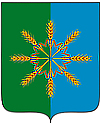 Администрация Новозыбковского районаРАСПОРЯЖЕНИЕот  07  марта  2018 г.                                                                                   №   30-рг. Новозыбков         Администрация района утверждает проектную документацию на «Строительство водозаборного сооружения с наземной насосной станцией в с. Новые Бобовичи Новозыбковского района Брянской области», разработанную ООО «Брянскмелиоводпроект» со следующими технико-экономическими показателями:Площадь участка в границах ограждения			– 0,4752 га;Площадь застройки				 		– 26,4 м2;Площадь твердого покрытия                                                 – 323,5 м2;Количество водозаборных скважин			            – 1 шт.;Глубина скважины 						– 200,0 м;Насосная станция наземного типа				– 1 шт.;Протяженность водопроводных сетей 			– 20,0 м;Подъездная дорога                                                                  – 16,0 м;                             Продолжительность строительства 			             – 4 мес.Всего сметная стоимость в текущем уровне ценна IV квартал 2017 года с НДС                                                      – 4 808,80 тыс. руб.;В том числе:СМР                                                                                      – 4 393,51 тыс. руб.;оборудование                                                                       –    259,61 тыс. руб.;прочие затраты                                                                    –    155,68 тыс. руб.;из них:стоимость проектных работ и изыскательских работ     –    95,0 тыс. руб.Глава администрации района                                                              С.Н. КошарныйТ.И. Нарницкая